■ 입사지원서 작성 가이드○ 입사지원서 작성일 기재○ 인적사항의 사진은 필수 삽입 (본인 사진 으로 이미지 변경)  - 배경이 흰색바탕인 증명사진(여권용권장)기본○ 경력사항의 재직기간을 기준으로 근무개월수 작성  2년1개월 근무시 25개월 로 작성○ 입사지원서 예시로 작성된 내용을 참고하여 본인 이력에 맞게 수정 변경 작성  - 본인이력과 해당사항없는 부분은 변경 또는 삭제- 항목별 칸이 부족할경우 표 추가하여 추가 하여 작성○ 최종 저장 파일명은 입사지원서(성명) 에서 괄호안 성명 부분을 실명으로 수정하여 저장- EX)  입사지원서(김세진).docx - 최종 저장시에는 읽고 계시는 입사지원서 작성 가이드 부분은 모두 삭제하여 저장○ 경력 및 경험 기술서는 경력 및 경험/직무 관련한 내용등에 대해 상세히 기술해 주시기 바랍니다.   -  경력을 기술할 경우 구체적으로 직무 기술 나열 활동/경험/수행 내용  본인의 역할 및 구체적 업무 작성   -  현재 사용 가능한 보유기술 자격 업무는 어떤 것이 있는지 정리 나열    -  차후 개인이 필요로 하는 기술 습득 계획, 자격증취득 계획, 교육계획등도 작성 * 특히 경력자의 경우 경력등 기술적인 부분은 최대한 기술력이 잘 드러날 수 있도록 어렵지만 작성을 부탁드립니다.입 사 지 원 서입 사 지 원 서입 사 지 원 서입 사 지 원 서입 사 지 원 서입 사 지 원 서입 사 지 원 서입 사 지 원 서                                    작성일: 20   년  월  일                                    작성일: 20   년  월  일                                    작성일: 20   년  월  일                                    작성일: 20   년  월  일                                    작성일: 20   년  월  일                                    작성일: 20   년  월  일                                    작성일: 20   년  월  일                                    작성일: 20   년  월  일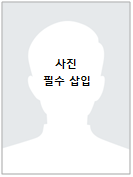 성명(한글)    김세진     (영문)  KIM SE JIN                                 (한글)    김세진     (영문)  KIM SE JIN                                 (한글)    김세진     (영문)  KIM SE JIN                                 (한글)    김세진     (영문)  KIM SE JIN                                 (한글)    김세진     (영문)  KIM SE JIN                                 생년월일 1999년 05월 24일 1999년 05월 24일성별성별남 / 여지원직무시스템운영SE시스템운영SE희망연봉희망연봉         만원(퇴직금액별도)지원구분신입(    ), 경력(    )신입(    ), 경력(    )보훈/장애보훈/장애보훈( 여/부 ), 장애( 여/부 )군별육군, 공군, 해군, 기타육군, 공군, 해군, 기타병역병역필, 미필, 면제/19.07~21.04휴대전화010-7140-4601010-7140-4601E-MailE-Mailsejin@sejinit.net주소경기도 성남시 분당구 성남대로381 6동 608호경기도 성남시 분당구 성남대로381 6동 608호경기도 성남시 분당구 성남대로381 6동 608호경기도 성남시 분당구 성남대로381 6동 608호경기도 성남시 분당구 성남대로381 6동 608호학력사항재학기간 재학기간 학교명학교명학교명학교명전공학력사항2016년 03월 ~ 2018년 02월2016년 03월 ~ 2018년 02월세진 고등학교세진 고등학교세진 고등학교세진 고등학교 이 과학력사항년 월 ~ 년 월년 월 ~ 년 월전문대학전문대학전문대학전문대학과학력사항2018년 03월 ~ 2023년 02월2018년 03월 ~ 2023년 02월세진 대 학 교세진 대 학 교세진 대 학 교세진 대 학 교 컴퓨터 공학 과학력사항년 월 ~ 년 월년 월 ~ 년 월대 학 원대 학 원대 학 원대 학 원과경력사항재직기간 재직기간 근무개월회사명회사명직위담당업무/직무경력사항2019년 07월 ~ 현재2019년 07월 ~ 현재29세진정보기술㈜세진정보기술㈜과장시스템서비스데스크경력사항2017년 03월 ~ 2019년 06월2017년 03월 ~ 2019년 06월27㈜세진전자㈜세진전자대리전산시스템운영OP경력사항년 월 ~ 년 월년 월 ~ 년 월경력사항년 월 ~ 년 월년 월 ~ 년 월경력사항경력사항교육사항교육기간교육기간교육기관교육기관교육기관교육과정명교육과정명교육사항2011년 04월 ~ 2011년 07월2011년 04월 ~ 2011년 07월IPEA교육센터IPEA교육센터IPEA교육센터서버ADMIN 서버ADMIN 교육사항2017년 03월 ~ 2019년 06월2017년 03월 ~ 2019년 06월멀티캠퍼스멀티캠퍼스멀티캠퍼스 HP UX System Admin HP UX System Admin교육사항년 월 ~ 년 월년 월 ~ 년 월교육사항년 월 ~ 년 월년 월 ~ 년 월교육사항자격사항취득일자취득일자자격증명자격증명자격증명발급기관발급기관자격사항2013년 09월2013년 09월정보처리기사정보처리기사정보처리기사산업인력공단산업인력공단자격사항2015년 03월2015년 03월정보기기운용기능사정보기기운용기능사정보기기운용기능사산업인력공단산업인력공단자격사항자격사항자격사항상기 사항이 사실과 틀림 없으며, 사실과 다름이 판명될 경우 어떠한 이의도 제기하지 않을 것을 서약 함.20   년     월     일   :        (서명)상기 사항이 사실과 틀림 없으며, 사실과 다름이 판명될 경우 어떠한 이의도 제기하지 않을 것을 서약 함.20   년     월     일   :        (서명)상기 사항이 사실과 틀림 없으며, 사실과 다름이 판명될 경우 어떠한 이의도 제기하지 않을 것을 서약 함.20   년     월     일   :        (서명)상기 사항이 사실과 틀림 없으며, 사실과 다름이 판명될 경우 어떠한 이의도 제기하지 않을 것을 서약 함.20   년     월     일   :        (서명)상기 사항이 사실과 틀림 없으며, 사실과 다름이 판명될 경우 어떠한 이의도 제기하지 않을 것을 서약 함.20   년     월     일   :        (서명)상기 사항이 사실과 틀림 없으며, 사실과 다름이 판명될 경우 어떠한 이의도 제기하지 않을 것을 서약 함.20   년     월     일   :        (서명)상기 사항이 사실과 틀림 없으며, 사실과 다름이 판명될 경우 어떠한 이의도 제기하지 않을 것을 서약 함.20   년     월     일   :        (서명)상기 사항이 사실과 틀림 없으며, 사실과 다름이 판명될 경우 어떠한 이의도 제기하지 않을 것을 서약 함.20   년     월     일   :        (서명)자기소개서자 기 소 개 서자 기 소 개 서자 기 소 개 서자 기 소 개 서자 기 소 개 서자 기 소 개 서자 기 소 개 서자기소개서자유롭게 작성자유롭게 작성자유롭게 작성자유롭게 작성자유롭게 작성자유롭게 작성자유롭게 작성상세기술서경력 및 경험 기술서경력 및 경험 기술서경력 및 경험 기술서경력 및 경험 기술서경력 및 경험 기술서경력 및 경험 기술서경력 및 경험 기술서상세기술서